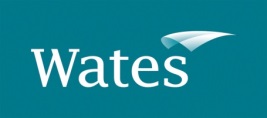 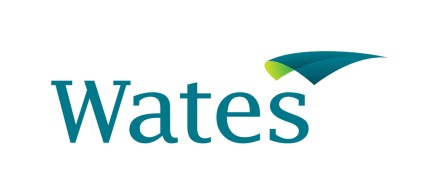 The Building ProjectBriefing NotesThe Building Project has been devised to highlight the different processes and people involved in a Construction Project.  Session Leader’s RoleAt least two, preferably three, supervisors are required for this exercise to run smoothly.  One should be the Session Leader, while the others should be the Architect and the Supplier.The Session Leader briefs the students at the start and provides feedback at the end, as well as answering questions from the teams throughout the exercise.The Architect monitors the visits of the teams to see the model and calculates spend for each teamThe Supplier deals with the material requisitions and calculates spend for each team.All 3 will need to help verify the calculations on the students final account sheets before the feedback session.AccommodationFor this exercise you will need two rooms, one for the Architect and Supplier and one for the teams to work in their groups.  The students should not be able to see into the Architect/Supplier room from the outside.  The Session Leader and the Architect will each need a stopwatch.  The teams will need paper, pens and calculators.  The Architect & supplier will also need calculators. PurposeThe Building Project looks at the processes and people involved in the industry, and in particular, the organisation of a building project and the relationship between the team members responsible for its successful completion.The pupils should be split into groups of 5.  (If there are only enough for 4 per team, merge the role of the Planner with Project Manager.)  Each team will then form a mini construction company comprising a Project Manager, a Site Engineer, a Quantity Surveyor, a Planner and a General Foreman.Objective of the Activity  The object of the exercise is for each team to reproduce an exact replica of the model built by the Architect in the second room, as quickly, efficiently and as cost effectively as possible.RulesEach team begins with 15 minutes of planning and preparation time, within which they allocate the roles, study the role responsibilities and work out their strategy for the exercise.The winning team will be the one which makes the most accurate replica within the allocated project time of 40 minutes.  The Project Manager must be the first member of the team to visit the Architect and their project time starts when he/she enters the “office”.  Only one person is allowed into the Architect’s office at any one time.ScoringThe Project Manager (PM) is allowed two one-minute visits to the Architect’s office without payment and must be the first person to visit the office.  After the free 2 minutes, the PM can purchase extra time at £500 per 30 second period, or part of.The Site Engineer is allowed to visit the Architect’s office for up to 2 minutes without payment.  Any time with the Architect above this can be purchased at a cost of £500 per 30 second period, or part of.Each visit that the Quantity Surveyor (QS) makes to the Supplier will be charged at a rate of £250 to cover transportation costs.Each incorrectly placed block incurs a penalty of £1000.Each unplaced block incurs a penalty of £1000.Each unpurchased block incurs a penalty of £5000.If the QS requests an item that is not in the box they should be informed that it is “Out of Stock”.  (N.B.  The QS should not be allowed to see inside the box from which they are being “supplied”.)EvaluationFeedback should be given to the teams in respect of who won the exercise and why.  It is also a good opportunity to for them to identify the strengths and weaknesses of the way they worked.Questions to ask might be: -“How well did team members work together?”“Were the right people in the right job roles – what might you change?”“What did you learn about the process involved in carrying out a construction project?”“What problems and difficulties did you find during the activity?”The Building ProjectARCHITECT’S RECORD SHEETCompany Name:	_________________________Start Time:	___________Finish Time:	___________The Building ProjectTHE FINAL SCORE SHEETTeam BriefIn the portfolio provided, you will find 5 badges for the roles you need to allocate and a job description for each one of them.  You should now allocate the roles of :	Project Manager	Site Engineer	Planner	Quantity Surveyor	General Foreman*     In the event of there being just 4 team members, please merge the roles of Project Manager & planner.You will also find a price list for the materials you will be working with, some order forms for the Supplier and a Final Accounts form.You should study the job descriptions carefully because they contain some detailed rules regarding how you must work towards your objective of reproducing the Architect’s model.You have 15 minutes to read, understand and allocate the job roles, as well as work out your strategy for the activity.  You will be penalised if you do not start the project promptly. Your Project Manager must be the first person to visit the Architect and your 40 minutes of project time will commence as soon as he/she enters the office.N.B. Only one person is allowed in the Architect’s office at any one time.The Building ProjectProject Manager – Job DescriptionResponsible for: 	The successful completion of the project utilising the expertise of the team in the most efficient and cost effective manner.Restrictions:	You may visit the Architect’s office twice during the game at no cost.  These visits will each be of 1 minute duration.  Additional visits to the Architect will be charged at £500 per 30 second period, or part of.You may not make any notes or sketches whilst in the Architect’s office.It is your responsibility to ensure that all team members are fully aware of their own roles and responsibilities.The clock will only stop when the Project Manager informs the Session Leader that the model is complete and the Final Accounts should be handed over at this point.The Building ProjectSite Engineer – Job DescriptionResponsible for: Informing the General Foreman of the requirements of the Architect so that he/she can construct the model.  To do this you will need to liaise with the Architect to establish his/her requirements.Restrictions: You may visit the Architect’s office for up to two minutes free of charge.Any time spent with the Architect above the 2 free minutes will be charged at £500 per 30 second period, or part of. You may not make notes or sketches whilst in the Architect’s Office.The Building ProjectQuantity Surveyor – Job DescriptionResponsible for: The ordering and collection of materials, maintaining a record of all costs and the production of the Final Accounts.Restrictions: Only you may approach the Supplier to order and collect materials.Each load of materials will have a transportation fee of £250.Once you have delivered the materials to your team from the Supplier, the only person allowed to handle them is the General Foreman.  Any other team member who touches the materials will incur a fine of £1,000 per offence.  All such offences must be entered onto the Final Accounts Sheet.The Final Account sheet must be completed and handed to the Session Leader for the team to have finished the Project.Additional Information: Both the Project Manager and the Site Engineer can visit the Architect’s office free of charge for up to 2 minutes each.  After their free visits, they will be charged at £500 per 30 second period, or part of.The Building ProjectPlanner – Job DescriptionResponsible for: Advising the Project Manager on the most logical and systematic approach to the project.Co-ordinating the Project Manager & Site Engineer in visiting the Architect to get the most accurate information	Helping to ensure that the tasks are undertaken in the most cost-effective manner.Restrictions: Your job is to advise the Project Manager who is in overall charge of all matters on site.The Building ProjectGeneral Foreman – Job DescriptionResponsible for: The day-to-day construction of the project as directed by the Project Manager and the Site Engineer.Restrictions: Only you may construct the model.  Once the materials have been delivered by the Quantity Surveyor, you are the only person allowed to touch the materials.  Interference by other team members will result in fines of £1,000 per offence.The Building ProjectMATERIALS PRICE LISTThe Building ProjectMATERIAL REQUISITION FORMCompany Name:  _____________________________SIGNED ………………………………………………The Building ProjectFINAL ACCOUNTCompany Name:	_________________________________Sub Total	£_____________TransportationNo. of loads = ________ x £250.00 =	Sub Total  £_____________Fees to ArchitectDuration of visits = _________ 	@ £500.00 per 30 seconds(less 4 free mins)	Sub Total  £_____________		Fines Incurred £__________						Total Cost :	£__________Project ManagerProject ManagerProject ManagerSite ENGINEERSite ENGINEERSite ENGINEERDuration of visitDuration of visitDuration of visitDuration of visitMinsSecsMinsSecs1st visit –1 min 1st visit1st visit –1 min 2nd visit2nd visit –1 min3rd visit2nd visit –1 min4th visit3rd visit5th visit4th visit6th visit5th visit7th visit6th visit8th visit7th visit9th visit8th visit10th visitTotal visiting timeTotal visiting timeTotal visiting time- 2Total visiting time- 2TOTALTOTALGRAND TOTALGRAND TOTALGRAND TOTALGRAND TOTALTeam123456Start timeCompletion timeDurationTime PenaltyMaterials CostsTransportation CostsFees to ArchitectSub TotalBuilding Accuracy123456No. of Misplaced Blocks x £1000No. of Unplaced Blocks x £1000No. of Unpurchased Blocks x £5000Total CostRankingBUILDING MATERIALSUNIT COST (£)Green Cube1500.00Green Large Flat  750.00Green Rectangle  800.00Red Cube  325.00Red Small Flat1100.00Red Triangle1750.00Red Cylinder2000.00Red Rectangle1000.00Yellow Rectangle  250.002500.00Yellow Large Flat1700.00Yellow Small Flat  950.00Yellow Cube1250.00Blue Rectangle  300.00Blue Triangle1150.00Blue Half Cylinder1900.00Blue Small Flat1400.00QUANTITYMATERIALSGreen CubeGreen Large FlatGreen RectangleRed CubeRed Small FlatRed TriangleRed CylinderRed RectangleYellow RectangleYellow Large FlatYellow Small FlatYellow CubeBlue RectangleBlue TriangleBlue Half CylinderBlue Small FlatDescriptionUnit Cost (£)QuantityTotal (£)Green Cube1500.00Green Large Flat  750.00Green Rectangle  800.00Red Cube  325.00Red Small Flat1100.00Red Triangle1750.00Red Cylinder2000.00Red Rectangle1000.00Yellow Rectangle  250.002500.00Yellow Large Flat1700.00Yellow Small Flat  950.00Yellow Cube1250.00Blue Rectangle  300.00Blue Triangle1150.00Blue Half Cylinder1900.00Blue Small Flat1400.00